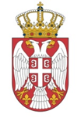 REPUBLIKA SRBIJANARODNA SKUPŠTINAOdbor za evropske integracije20 Broj: 06-2/470-1514. decembar 2015. godineB e o g r a dZAPISNIKČETRDESETSEDME SEDNICE ODBORA ZA EVROPSKE INTEGRACIJE NARODNE SKUPŠTINE REPUBLIKE SRBIJEPONEDELjAK, 16. NOVEMBAR 2015. GODINE	Sednica je počela u 14.00 časova.	Sednicom je predsedavao predsednik Odbora Aleksandar Senić. Sednici su prisustvovali članovi Odbora Ninoslav Girić, Dušica Stojković, Vesna Marković, Irena Aleksić, Katarina Šušnjar, Gordana Čomić, Elvira Kovač, Ivan Bauer i Branko Ružić i zamenici članova Odbora Nenad Nikolić i Mirjana Andrić. Sednici nisu prisustvovali članovi Odbora Ljubiša Stojmirović, Dragan Šormaz, Nataša Vučković, Mira Petrović i Bojan Kostreš. 	Sednici su prisustvovali i predstavnici Ministarstva građevinarstva, saobraćaja i infrastrukture, Leposava Sojić, pomoćnik ministra, Saša Stojanović, pomoćnik ministra, Veljko Kovačević, samostalni savetnik i Olivera Stević Ledenčan, samostalni saradnik, kao i predstavnik Kancelarije za evropske integracije, Tijana Dutina, samostalni savetnik.Na predlog predsednika Odbora, usvojen je sledećiD n e v n i  r e dPredlog zakona o trgovačkom brodarstvu, koji je podnela Vlada (broj 011-2650/15 od 16. oktobra 2015. godine), Predlog zakona o radnom vremenu posade vozila u drumskom prevozu i tahografima, koji je podnela Vlada (broj 344-2965/15 od 13. novembra 2015. godine). Tačka 1.	Predsednik Odbora je otvorio Prvu tačku Dnevnog reda, Predlog zakona o trgovačkom brodarstvu i reč dao predstavnicima predlagača. L. Sojić je predstavila Predlog zakona o trgovačkom brodarstvu, navodeći da je u potpunosti usklađen sa propisima Evropske unije. Oblasti koje menja ovaj Predlog zakona su zaštita konkurencije u oblasti vodnog saobraćajnog prevoza, uslovi za dobijanje licence za obavljanje delatnosti vozara u unutrašnjoj plovidbi i plovidbene agencijske delatnosti, uvođenje susvojine na brodu, brodska hipoteka i novi ugovori o plovidbi koji će se uvesti. U izradi Predloga zakona učestvovali su udruženja banaka, udruženja osiguravajućih društava, grupacija za rečno brodarstvo kao i svi zainteresovani za regulisanje ove oblasti.Kako se niko od prisutnih nije javio za reč, predsednik Odbora je zaključio raspravu i stavio na glasanje Predlog zakona o trgovačkom brodarstvu, u načelu. Članovi Odbora su jednoglasno usvojili predlog.	Tačka 2.	Predsednik Odbora je otvorio drugu tačku Dnevnog reda, Predlog zakona o radnom vremenu posade vozila u drumskom prevozu i tahografima i dao reč predstavniku predlagača zakona. S. Stojanović je rekao da Predlog zakona predstavlja novo zakonsko rešenje u našem pravnom sistemu. Predlog zakona je usaglašen u potpunosti sa devet propisa Evropske unije a nakon usvajanja jedanaest podzakonskih akata u narednom periodu, biće usaglašen sa svim propisima Evropske unije koji regulišu ovu oblast. Prema Nacionalnom programu za usvajanje pravnih tekovina Evropske unije, predviđeno je donošenje ovog zakona u četvrtom kvaltalu ove godine. Srbija je potpisnica evropskog Sporazuma o radu posade na vozilima koja obavljaju međunarodne drumske prevoze (AETR), usvajanjem Predloga zakona, propisi koji važe za međunarodni prevoz putnika i stvari važiće i u unutrašnjem prevozu putnika i stvari. Usvajanjem ovog Predloga zakona rešenja koja su bila predviđena Uredbom o vremenu odmora i upravljanja vozača motornih vozila, deo rešenja koji je bio predviđen Zakonom o bezbednosti saobraćaja a odnosio se na radno vreme vozača koji obavljaju prevoz na teritoriji Republike Srbije i pojedine odredbe Zakona o radnim odnosima će biti unificirani i regulisani na jednom mestu. S. Stojanović je rekao da će se usvajanjem ovog Predloga zakona povećati bezbednost saobraćaja na putevima, poboljšaće se socijalni položaj vozača i članova posade a izbeći će se kolizija sa određenim odredbama Zakona o radnim odnosima. U izradi ovog Predloga zakona bila je uključena stručna javnost, posebno privredna društva u oblasti prevoza putnika i tereta.Kako se niko od prisutnih nije javio za reč, predsednik Odbora je zaključio raspravu i stavio na glasanje Predlog zakona o radnom vremenu posade vozila u drumskom prevozu i tahografima, u načelu. Članovi Odbora su jednoglasno usvojili predlog.	Pre nego što je završena sednica Odbora, predsednik Odbora je pozvao prisutne da učestvuju u razgovoru sa studentima koji su članovi Centra za edukaciju i društvenu emancipaciju mladih o procesu evropskih integracija Srbije i ulozi Odbora za evropske integracije u ovom procesu.Sednica je završena u 14.30 časova. Na sednici Odbora vođen je tonski zapis.SEKRETAR ODBORA                                                           PREDSEDNIKA ODBORAAleksandar Đorđević				                                    Aleksandar Senić